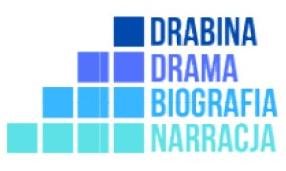 SIEĆ EDUKATORÓW SENIORALNYCHSIEĆ EDUKATORÓW SENIORALNYCHWanda OstrowskaTowarzystwo Miłośników DzierżoniowaAndrzej GrabowskiFundacja Nasze Małe OjczyznyMałogorzata GrabowskaKoło Gospodyń Wiejskich ChojneWiesław ŁabęckiŚwidnicki Uniwersytet Trzeciego WiekuBogumiła ZdebŚwidnicki Uniwersytet Trzeciego WiekuWanda WyskupStowarzyszenie Kobiet „Babiniec“Marta ChmielewskaStowarzyszenie Kobiet „Babiniec“Magdalena RosińskaTowarzystwo Społeczno-Kulturalne Niemców na Śląsku OpolskimNatalia MałolepszaStowarzyszenie Niemcza ZielonaAnna GrabowskaAkademia Trzeciego Wieku Wydziału Elektroniki, Telekomunikacji i Informatyki Politechniki Gdańskiej